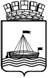 АДМИНИСТРАЦИЯ ГОРОДА ТЮМЕНИДЕПАРТАМЕНТ ПО СПОРТУ И МОЛОДЕЖНОЙ ПОЛИТИКЕ ПРИКАЗ В соответствии с Федеральным законом от 04 декабря 2007 г. № 329-ФЗ «О физической культуре и спорте в Российской Федерации», на основании ходатайств и требований ЕВСК, в целях пропаганды физической культуры среди населения, в соответствии с муниципальной программой «Развитие физической культуры и спорта в городе Тюмени на 2015-2020», утвержденной распоряжением Администрации города Тюмени от 05.11.2014г. № 822-рк,  ПРИКАЗЫВАЮ:Присвоить 2 спортивный разряд по дзюдо:Мелкову Захару (МАУ ДО СДЮСШОР «Центр дзюдо» города Тюмени);Нигматуллину Эльдару (МАУ ДО СДЮСШОР «Центр дзюдо» города Тюмени);Шангарееву Адилю (МАУ ДО СДЮСШОР «Центр дзюдо» города Тюмени);Рачапову Льву (МАУ ДО ДЮСШ «Тура» города Тюмени).Присвоить 2 спортивный разряд по волейболу:Билюеову Льву (МАУ ДО СДЮСШОР №3 города Тюмени);Василенко Никите (МАУ ДО СДЮСШОР №3 города Тюмени);Гапочникову Леониду (МАУ ДО СДЮСШОР №3 города Тюмени);Данилову Максиму (МАУ ДО СДЮСШОР №3 города Тюмени);Данилюк Егору (МАУ ДО СДЮСШОР №3 города Тюмени);Звонареву Михаилу (МАУ ДО СДЮСШОР №3 города Тюмени);Зумареву Алексею (МАУ ДО СДЮСШОР №3 города Тюмени);Капшукову Георгию (МАУ ДО СДЮСШОР №3 города Тюмени);Лапину Николаю (МАУ ДО СДЮСШОР №3 города Тюмени);Мамедову Санану (МАУ ДО СДЮСШОР №3 города Тюмени);Познякову Никите (МАУ ДО СДЮСШОР №3 города Тюмени);Пучек Константину (МАУ ДО СДЮСШОР №3 города Тюмени);Сластину Семену (МАУ ДО СДЮСШОР №3 города Тюмени);Филипенкову Дмитрию (МАУ ДО СДЮСШОР №3 города Тюмени);Чемакину Никите (МАУ ДО СДЮСШОР №3 города Тюмени);Бенцель Дмитрию (МАУ ДО СДЮСШОР №3 города Тюмени).Присвоить 2 спортивный разряд по прыжкам на батуте:Тыриной Валерии (МАУ ДО СДЮСШОР №1 города Тюмени);Андреевой Ксении (МАУ ДО СДЮСШОР №1 города Тюмени);Хохряковой Кристине (МАУ ДО СДЮСШОР №1 города Тюмени);Резникову Ярославу (МАУ ДО СДЮСШОР №1 города Тюмени);Черкашину Илье (МАУ ДО СДЮСШОР №1 города Тюмени);Гарипову Серафиму (МАУ ДО СДЮСШОР №1 города Тюмени);Иваненко Ксении (МАУ ДО СДЮСШОР №1 города Тюмени).Присвоить 2 спортивный разряд по настольному теннису:Бабаниной Виолетте (МАУ ДО ДЮСШ «Рубин» города Тюмени);Хаустовой Светлане (МАУ ДО ДЮСШ «Рубин» города Тюмени);Волкову Александру (МАУ ДО СДЮСШОР №3 города Тюмени);Дубовой Софии (МАУ ДО СДЮСШОР №3 города Тюмени);Губареву Евгению (МАУ ДО СДЮСШОР №3 города Тюмени).Присвоить 2 спортивный разряд по пулевой стрельбе:Алексееву Андрею (ТООО «Спортивная федерация пулевой и стендовой стрельбы»);Мирхасанову Руслану (ТООО «Спортивная федерация пулевой и стендовой стрельбы»);Беба Даниилу (ТООО «Спортивная федерация пулевой и стендовой стрельбы»);Абрамову Макару (ТООО «Спортивная федерация пулевой и стендовой стрельбы»);Миронову Артему (ТООО «Спортивная федерация пулевой и стендовой стрельбы»);Горбуновой Галине (ТООО «Спортивная федерация пулевой и стендовой стрельбы»);Паньковой Евгении (ТООО «Спортивная федерация пулевой и стендовой стрельбы»).Присвоить 2 спортивный разряд по греко-римской борьбе:Алланиязову Константину (МАУ ДО СДЮСШОР №3 города Тюмени);Лопатину Евгению (МАУ ДО СДЮСШОР №3 города Тюмени).Присвоить 2 спортивный разряд по шахматам:Романову Богдану (МАУ ДО ДЮЦ «Фортуна» города Тюмени);Рахимову Салавату (МАУ ДО ДЮЦ «Фортуна» города Тюмени).Присвоить 2 спортивный разряд по баскетбол:Алфимову Кириллу (МАУ ДО СДЮСШОР №3 города Тюмени);Руф Денису (МАУ ДО СДЮСШОР №3 города Тюмени);Прокопьеву Кириллу (МАУ ДО СДЮСШОР №3 города Тюмени);Прокопьеву Данилу (МАУ ДО СДЮСШОР №3 города Тюмени);Семенову Павлу (МАУ ДО СДЮСШОР №3 города Тюмени).Присвоить 2 спортивный разряд по пауэрлифтингу:Чакбаровой Виктории (МАУ ДО СДЮСШОР №3 города Тюмени);Кондратьеву Григорию (МАУ ДО СДЮСШОР №3 города Тюмени);Соснину Егору (МАУ ДО СДЮСШОР №3 города Тюмени);Матвееву Юрию (МАУ ДО СДЮСШОР №3 города Тюмени);Трегубенко Даниилу (МАУ ДО СДЮСШОР №3 города Тюмени).Присвоить 2 спортивный разряд по художественной гимнастике:Костиной Софье (МАУ ДО СДЮСШОР №3 города Тюмени);Платоновой Виктории (МАУ ДО СДЮСШОР №3 города Тюмени);Лебедевой Евангелине (МАУ ДО СДЮСШОР №3 города Тюмени);Ганеевой Елизавете (МАУ ДО СДЮСШОР №3 города Тюмени);Сорока Елизавете (МАУ ДО СДЮСШОР №3 города Тюмени);Сергеевой Ксении (МАУ ДО СДЮСШОР №3 города Тюмени);Ковязиной Ксении (МАУ ДО СДЮСШОР №3 города Тюмени);Ташбулатовой Алисе (МАУ ДО СДЮСШОР №3 города Тюмени);Гофман Кристине (МАУ ДО СДЮСШОР №3 города Тюмени);Цыганковой Юлии (МАУ ДО СДЮСШОР №3 города Тюмени);Логиновой Лидии (МАУ ДО СДЮСШОР №3 города Тюмени);Брякушиной Елизавете (МАУ ДО СДЮСШОР №3 города Тюмени);Базановой Елизавете (МАУ ДО СДЮСШОР №3 города Тюмени);Пикуновой Виктории (МАУ ДО СДЮСШОР №3 города Тюмени);Анкушевой Анастасии (МАУ ДО СДЮСШОР №3 города Тюмени).Присвоить 3 спортивный разряд по настольному теннису:Башкирову Георгию (МАУ ДО ДЮСШ «Рубин» города Тюмени);Насонову Богдану (МАУ ДО ДЮСШ «Рубин» города Тюмени);Насонову Николаю (МАУ ДО ДЮСШ «Рубин» города Тюмени);Унгурян Александру (МАУ ДО ДЮСШ «Рубин» города Тюмени);Столярову Роману (МАУ ДО ДЮСШ «Рубин» города Тюмени);Реутову Сергею (МАУ ДО ДЮСШ «Рубин» города Тюмени);Верижникову Даниилу (МАУ ДО ДЮСШ «Рубин» города Тюмени);Хаустовоц Екатерине (МАУ ДО ДЮСШ «Рубин» города Тюмени);Расторгуеву Тимофею (МАУ ДО СДЮСШОР №3 города Тюмени);Старковскому Геннадию (МАУ ДО СДЮСШОР №3 города Тюмени).Присвоить 3 спортивный разряд по стендовой стрельбе:Путилову Сергею (МАУ ДО СДЮСШОР №1 города Тюмени);Алиеву Ринату (МАУ ДО СДЮСШОР №1 города Тюмени);Шарову Ивану (МАУ ДО СДЮСШОР №1 города Тюмени);Коробову Александру (МАУ ДО СДЮСШОР №1 города Тюмени);Теньковскому Сергею (МАУ ДО СДЮСШОР №1 города Тюмени);Вавилину Юрию (МАУ ДО СДЮСШОР №1 города Тюмени);Юркову Александру (МАУ ДО СДЮСШОР №1 города Тюмени);Щиголеву Олегу (МАУ ДО СДЮСШОР №1 города Тюмени);Куприянову Сергею (МАУ ДО СДЮСШОР №1 города Тюмени);Курочкину Сергею (МАУ ДО СДЮСШОР №1 города Тюмени);Теньковскому Денису (МАУ ДО СДЮСШОР №1 города Тюмени).Присвоить 3 спортивный разряд по шахматам:Айнуллину Даниле (МАУ  «ГШК»).Присвоить 3 спортивный разряд по дзюдо:Возякову Вахиду (МАУ ДО ДЮСШ «Тура» города Тюмени);Градусову Артему (МАУ ДО ДЮСШ «Тура» города Тюмени);Гусейнову Джаваду (МАУ ДО ДЮСШ «Тура» города Тюмени);Кляпову Михаилу (МАУ ДО ДЮСШ «Тура» города Тюмени);Перепечину Илье (МАУ ДО ДЮСШ «Тура» города Тюмени);Сугулеву Кириллу (МАУ ДО ДЮСШ «Тура» города Тюмени);Твинадзе Владиславу (МАУ ДО ДЮСШ «Тура» города Тюмени).Присвоить 3 спортивный разряд по тхэквондо:Кудралинову Ризату (МАУ ДО ДЮСШ «Тура» города Тюмени);Сущик Игорю (МАУ ДО ДЮСШ «Тура» города Тюмени).Присвоить 3 спортивный разряд по самбо:Карпову Семену (МАУ ДО ДЮСШ «Тура» города Тюмени).Присвоить 3 спортивный разряд по спортивной гимнастике:Фокеевой Ирине (МАУ ДО СДЮСШОР №1 города Тюмени).Присвоить 3 спортивный разряд по прыжкам на батуте:Долгушину Демьяну (МАУ ДО СДЮСШОР №1 города Тюмени);Коваленко Егору (МАУ ДО СДЮСШОР №1 города Тюмени);Княжеву Евгению (МАУ ДО СДЮСШОР №1 города Тюмени);Пономаревой Веронике (МАУ ДО СДЮСШОР №1 города Тюмени);Давлетшиной Дарине (МАУ ДО СДЮСШОР №1 города Тюмени);Турянских Софье (МАУ ДО СДЮСШОР №1 города Тюмени);Кудышевой Дарье (МАУ ДО СДЮСШОР №1 города Тюмени);Камаловой Разалии (МАУ ДО СДЮСШОР №1 города Тюмени);Шаммухаметовой Риане (МАУ ДО СДЮСШОР №1 города Тюмени);Руденко Андрею (МАУ ДО СДЮСШОР №1 города Тюмени);Владимирову Артему (МАУ ДО СДЮСШОР №1 города Тюмени);Алексееву Кириллу (МАУ ДО СДЮСШОР №1 города Тюмени);Лазутину Николаю (МАУ ДО СДЮСШОР №1 города Тюмени).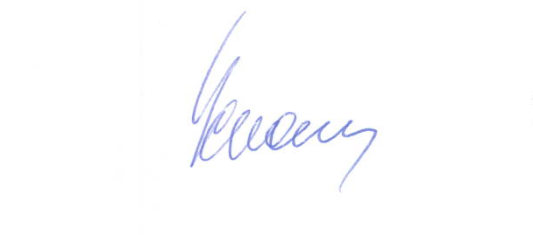 Директор департамента		          	            	                        Е.В. Хромин10.06.2016№230О присвоении спортивного разряда